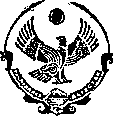 РЕСПУБЛИКА ДАГЕСТАНАДМИНИСТРАЦИИ ГО «ГОРОД КАСПИЙСК» МУНИЦИПАЛЬНОЕ БЮДЖЕТНОЕ ДОШКОЛЬНОЕ ОБРАЗОВАТЕЛЬНОЕ УЧРЕЖДЕНИЕ «ЦЕНТР РАЗВИТИЯ РЕБЁНКА – ДЕТСКИЙ САД № 7 «ЛАСТОЧКА»г. Каспийск, ул. Чапаева, 24 а			Тел.5-26-10ПРИКАЗОб создании консультативного пункта дошкольного образовательного учрежденияНа основании приказа № 3854 от 28 октября 2015 года Минобранауки РД. В соответствии с п. 2 ч. 1 ст. 17, ч. 3 ст. 64 Федерального закона от 29  декабря 2012 гола № 273- ФЗ «Об образовании в Российской Федерации», в  целях обеспечения всестороннего развития, воспитания и обучения детей в возрасте от года до семи лет, не охваченных дошкольным образованием, выравнивания их стартовых возможностей при поступлении в школу и обеспечения успешной адаптации при поступлении в дошкольное образовательное учреждение (далее – ДОУ), оказания профессиональной помощи родителям (законным представителям) в вопросах воспитания и развития детей с учетом их возрастных особенностейПРИКАЗЫВАЮ:1. На базе МБДОУ «ЦРР – д/с № 7 «Ласточка» с 09 января  2016 г. открыть консультативный пункт для родителей (законных представителей) и их детей, проживающих в близлежащем микрорайоне.2. Для оказания психолого-педагогической помощи родителям (законным представителям) детей, не охваченных дошкольным образованием, утвердить следующий состав педагогических работников:Идрисова Райсат Абдулкадыровна – старший воспитатель;Юсупова Анжела  – педагог – психолог; Аливердиева Садаф  – учитель - логопед;Гапизова Асият - инструктор по физической культуре;Асланова Татьяна  - музыкальный руководитель;Кафланова Кизлярханум – воспитатель;Курбанова Патимат  - воспитатель.3. Педагогическим работникам вменить в обязанность осуществление взаимодействия с родителями (законными представителями) и их детьми в форме:консультирования по вопросам, касающимся воспитания, развития и обучения детей в соответствии с их возрастными особенностями и образовательной программой ДОУ;проведения открытой образовательной деятельности с дошкольниками;проведения мастер-классов, игр, упражнений, образовательной деятельности, игровых тренингов с родителями (законными представителями).4. Старшему воспитателю вменить в обязанность:общую координацию деятельности консультативного пункта;разработку плана образовательной деятельности с детьми и родителями (законными представителями);назначение ответственных за подготовку и проведение перечисленных форм взаимодействия с родителями (законными представителями) и их детьми;разработку графика функционирования консультативного пункта;организацию работы с педагогами по составлению конспектов занятий, игровых тренингов, мастер-классов, консультаций согласно плану.5. Контроль исполнения настоящего приказа оставляю за собой.Заведующая МБДОУ «ЦРР- д/с № 7 «Ласточка»»	Э.А.ЧимаеваС приказом ознакомлены:________________________   _____________________________/____________________   ___________________________   _____________________________/____________________ ____________________________   _____________________________/____________________ ____________________________   _____________________________/____________________ ____________________________   _____________________________/____________________ ____________________________   _____________________________/____________________ ____________________________   _____________________________/____________________ ____________________________   _____________________________/____________________ ____________________________   _____________________________/____________________ ____________________________   _____________________________/____________________ От  01.12.2015г.                                                                                    № _109/1__